ALTINDAĞ YILDIRIM BEYAZIT FEN LİSESİ MÜDÜRLÜĞÜ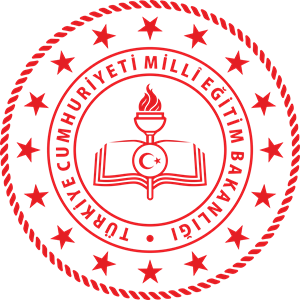 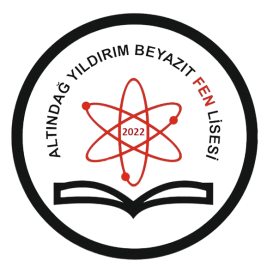                                           				        ALTINDAĞ/ANKARAOkulunuzun ……… numaralı ……… sınıfı öğrencilerinden  TC………………………………... nolu………………………………………………….. öğrencinin velisiyim.  Aşağıda bilgilerini belirttiğim okula e-okul üzerinden naklini yaptırmak istiyorum.Gereğini bilgilerinize arz ederim. …../…./20….Veli İmza	: ……………………….Veli Adı Soyadı	:……………………….       (Dilekçenin Mutlaka İmzalanması Gerekmektedir.)İletişim BilgileriAdres	:…………………………………………………….…………………………………………………….……………………………........................Veli T.C. No			 :Veli Telefon			:Öğrenci Telefon		:NAKLİ İSTENİLEN OKULUNNAKLİ İSTENİLEN OKULUNOKULUN ADIİLİİLÇESİTELEFONUNot:NAKİL İSTENİLEN OKULUN İSMİ E-OKUL SİSTEMİNE GİRİLECEĞİNDEN OKULUN İSMİ KISALTMA YAPILMADAN (E-OKULDAN KONTROL EDİLEREK) TAM OLARAK YAZILMASI GEREKMEKTEDİR.NAKİL İŞLEMİ E-OKULDA YAYINLANAN OKUL PUANINA GÖRE YAPILACAKTIR. KONTENJAN DURUMUNA BAKILMAKSIZIN OYP’YE GÖRE NAKİLLERİ YAPILACAKTIR. Not:NAKİL İSTENİLEN OKULUN İSMİ E-OKUL SİSTEMİNE GİRİLECEĞİNDEN OKULUN İSMİ KISALTMA YAPILMADAN (E-OKULDAN KONTROL EDİLEREK) TAM OLARAK YAZILMASI GEREKMEKTEDİR.NAKİL İŞLEMİ E-OKULDA YAYINLANAN OKUL PUANINA GÖRE YAPILACAKTIR. KONTENJAN DURUMUNA BAKILMAKSIZIN OYP’YE GÖRE NAKİLLERİ YAPILACAKTIR. 